Компенсация родителям, ухаживающим за детьми-инвалидамиГосударство оказывает помощь семьям, имеющим ребенка-инвалида, в том числе путем назначения ежемесячных выплат. Так, размер выплат неработающим трудоспособным лицам, осуществляющим уход за ребенком-инвалидом в возрасте до 18 лет или инвалидом с детства I группы для родителей (усыновителей), опекунов (попечителей) составляет 5500 рублей; для других лиц 1200 рублей.Данные выплаты производятся к установленной ребенку-инвалиду или инвалиду с детства I группы пенсии в период осуществления ухода за ним.Куда обратиться?В ПФР по месту жительства.Необходимые документы:-заявление;-паспорт, трудовая книжка лица, осуществляющего уход;-свидетельство о рождении (об усыновлении) ребенка, документы, выдаваемые органами опеки и попечительства;- справка ПФР по месту жительства лица, осуществляющего уход, о том, что пенсия этому лицу не назначалась;- справка (сведения) органа службы занятости по месту жительства лица, осуществляющего уход, о неполучении им пособия по безработице;- выписка из акта освидетельствования ребенка-инвалида из бюро МСЭ;	обеспечение лекартвами и медицинскими изделиямиДетям-инвалидам в возрасте до 18 лет лекарства и изделия медицинского назначения по рецептам врачей отпускаются бесплатно.улучшение жилищных условийВ Белгородской области семьи, имеющие детей-инвалидов, и которые нуждаются в улучшении жилищных условий, принимаются на учет и обеспечиваются жилыми помещениями с учетом льгот, установленных Федеральным законом "О социальной защите инвалидов в Российской Федерации".Для постановки на учет необходимо:-обеспеченность жильем на каждого члена семьи менее 9 кв.м. жилой площади;-проживание в доме, не отвечающем установленным санитарным и техническим требованиям;-проживание в квартирах, занятых несколькими семьями, если в составе семьи имеются больные, страдающие тяжелыми формами некоторых хронических заболеваний, при которых совместное проживание с ними в одной квартире невозможно;-проживание в смежных неизолированных комнатах по две и более семьи при отсутствии родственных отношений;-проживание в общежитиях, за исключением сезонных и временных работников, лиц, работающих по срочному трудовому договору, а также граждан, поселившихся в связи с обучением;-проживание длительное время на условиях поднайма в домах государственного, муниципального и общественного жилищного фонда, либо найма в домах жилищно-строительных кооперативов, либо в жилых помещениях, принадлежащих гражданам на праве собственности, не имеющим другой жилой площади.Куда обратиться?по месту жительства - специально уполномоченный орган местного самоуправления;по месту работы - организации, имеющие жилищный фонд на праве хозяйственного ведения или в оперативном управлении. семьи, имеющие детей - инвалидов, могут состоять на учете для улучшения жилищных условий одновременно по месту работы и по месту жительстваНеобходимые документы:- выписка из домовой книги;- копия финансового лицевого счета;- копия справки, подтверждающей факт установления инвалидности; и копия индивидуальной программы реабилитации инвалида;- другие документы с учетом конкретных обстоятельств (справки бюро технической инвентаризации, учреждений здравоохранения и т.п.).Семьям, имеющим детей - инвалидов, предоставляется скидка не ниже 50 процентов оплаты коммунальных услуг.образованиеРодители, воспитывающие детей-инвалидов имеют право на предоставление бесплатного обучения их ребенка на дому.Куда обратиться?В ближайшую к месту жительства образовательную организацию, реализующую общеобразовательные программы. Что необходимо?- заявление родителей (законных представителей);- выписка из акты освидетельствования из бюро МСЭ;Что предоставляет образовательная организация?- предоставляет на время обучения бесплатно учебную, справочную и другую литературу, имеющиеся в библиотеке образовательной организации;- обеспечивает специалистами из числа педагогических работников, оказывает методическую и консультативную помощь, необходимую для освоения общеобразовательных программ;- осуществляет промежуточную и итоговую аттестацию;- выдает прошедшим итоговую аттестацию документ государственного образца о соответствующем образованииСписок нормативно-правовых актов:Федеральный закон от 29 декабря 2012 г. N 273-ФЗ
"Об образовании в Российской Федерации"Федеральный закон от 24 ноября 1995 г. N 181-ФЗ
"О социальной защите инвалидов в Российской Федерации"Постановление Правительства РФ от 30 июля 1994 г. N 890
 "О государственной поддержке развития медицинской промышленности и улучшении обеспечения населения и учреждений здравоохранения лекарственными средствами и изделиями медицинского назначения"Указ Президента РФ от 26 декабря 2006 г. N 1455
"О компенсационных выплатах лицам, осуществляющим уход за нетрудоспособными гражданами"Указ Президента РФ от 26 февраля 2013 г. N 175
"О ежемесячных выплатах лицам, осуществляющим уход за детьми-инвалидами и инвалидами с детства I группы"Социальный Кодекс Белгородской области 
от 28 декабря 2004 г. N 165Постановление Губернатора Белгородской области
от 6 ноября 2007 г. N 138
"О мерах, направленных на обеспечение граждан, включенных в Федеральный регистр лиц, имеющих право на получение государственной социальной помощи и не отказавшихся от получения социальной услуги в виде дополнительной бесплатной медицинской помощи, лекарственными средствами, изделиями медицинского назначения, а также специализированными продуктами лечебного питания для детей-инвалидов"Постановление Главы Администрации Белгородской области
от 18 сентября 1996 г. N 526
"О предоставлении льгот инвалидам и семьям, имеющим детей - инвалидов, по
обеспечению их жилыми помещениями, оплате жилья и коммунальных услуг в
Белгородской области"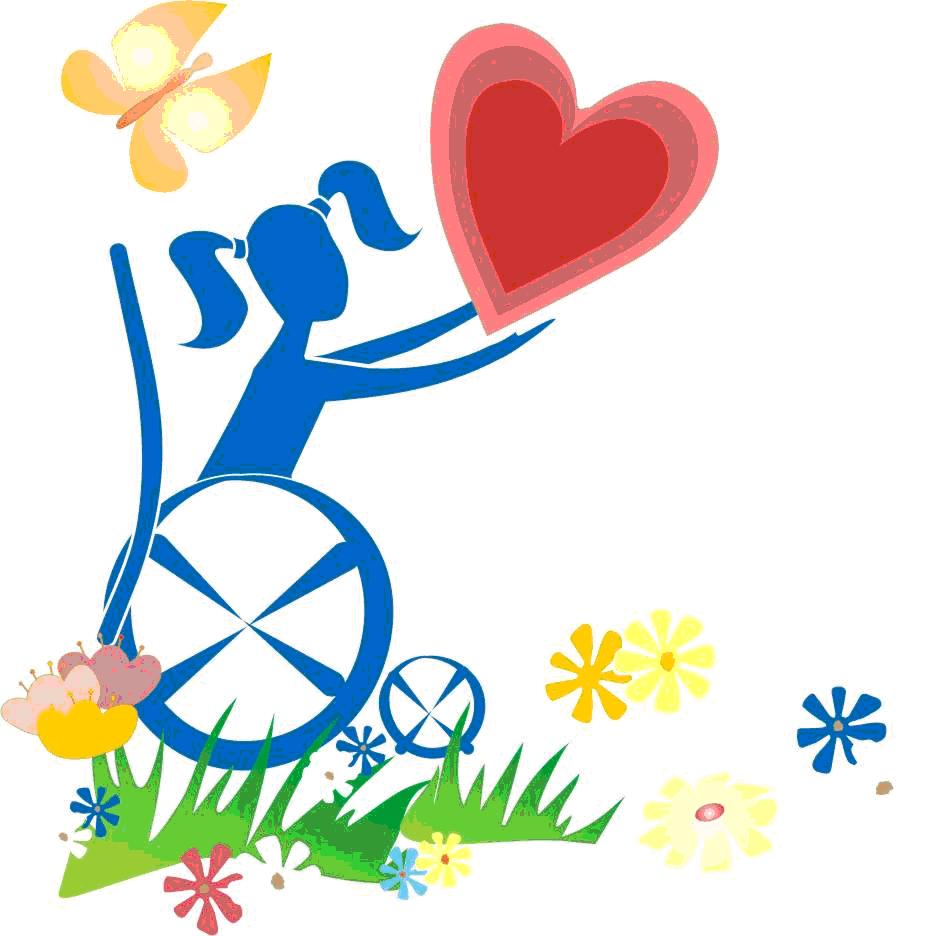 